Este documento es un resumen del reglamento OSR de la ISAF para la categoría 3, publicado con la intención de ayudar a los armadores y clubes en la comprobación de los elementos de seguridad. Cualquier duda o detalle de las reglas debe consultarse sobre el documento oficial (www.isaf.org)”D./Mr.............................................................................................................................................., Armador (Owner) del Yate (Yatch)............................................................................................................................................ Nº.de Vela (Sail number).......................................................................declara haber revisado todos los elementos de la presente lista y que se encuentran como en ella se indica (declares that has checked all items of present list and they are as expresed above).Firma (signature)                                                                          Fecha (date)................................................_-----------------------------------------------------------------____--------------------------------------------------------__Enviar o presentar firmada junto con la inscripción en: Correo electrónico:  secretaria@mrcyb.comTel. + 34 986 385000                   Fax. + 34 986 355061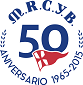    ISAF OFFSHORE SPECIAL REGULATIONS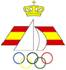 CATEGORIA 3  - ETAPA DE ALTURA MonocascosREGLAELEMENTO A REVISARCUMPLERULEITEM TO CHECKY/N2.03.2Lastre, tanques de lastre y equipo asociado permanentemente instalados.2.03.2Elementos pesados trincados de forma segura.2.03.2Ballast, ballast tanks and associated equipment permanently installed2.03.2Heavy items securely fastened3.04.4Estabilidad. Un yate debe de cumplir con el minimo de categoría de seguridad según la tabla. Para categoría 3 debe ser 103º en ORC.15 para la SSS.23 para STIX y 130 para AVS.3.04.4Stability. A Yachts sahll provide with table 103º en ORC.15 para la SSS.23 para STIX y 130 para AVS.3.06Salidas de emergencia. Al menos dos medios de salida de la cabina, una a proa del palo proel.3.06Emergency exits. At least two means of exit, one forward of the foremost mast.3.08.1Escotillas y portillos (área > 710 cm2) a proa de BMAX abren hacia fuera3.08.1Hatches (area > 710 cm2) forward of BMAX open outwards3.08.2Escotillas, portillos, ventanas y cierres estancos e instalados permanentemente3.08.2Hatches, windows and other hull and deck openings watertight and permanently installed3.08.3/3.08.4Accesos a cabina estancos bajo línea de cinta. Tableros de cierre trincados con rabiza.3.08.3/3.08.4Companionways watertight below sheerline. Washboards secured by lanyard.3.10Grifos de fondo en todas las aberturas, instalados permanentemente3.10Sea cocks on all through-hull openings permanently installed3.12Coz del palo debidamente afirmada en la carlinga3.12Mast heel securely fastened to the mast step3.14.2Pasamanos tensos. Al aplicar una fuerza de 40 N, no excederá la deflexión según se aplique en los casos: a) si se aplica a yates con único guardamancebo superior, mas a popa del mástil, no excederá de 50 mm de flecha o en yates con guardamancebo intermedio, no excederá de 120 mm.3.14.2 Lifeline deflection shall not exceded when force of 40 N is applied to a single lifeline more than 50 mm. This measurement shall be taken at the widest span between supports that are aft of the mast, or if yachts have an intermediate lifeline, the deflection shall not exceed 120 mm.3.14.3/3.14.5/3.14.6Uno o dos Pasamanos continuos y tensos alrededor de la cubierta. Altura según tabla 7. Separación de candeleros no mayor a 2,20 m. 3.14.3/3.14.5/3.14.6Pulpitos de proa con una apertura no superior a 36 cm.3.14.3/3.14.5/3.14.6Candeleros, pasamanos limitaciones de material (no de fibra de carbono)(ver tabla 8)3.14.3/3.14.5/3.14.6Complete One or double lifeline enclosure. Height according to table 7. Stanchions interval not less than 2.20m3.14.3/3.14.5/3.14.6Bow pulpits may be open but the opening never be greater than 360mm3.14.3/3.14.5/3.14.6Pulpits, Stanchions, Lifelines - Limitations on  Materials (see Table 8) No carbon.3.17Rail de apoyo alrededor de la cubierta en la borda (ver tabla 10).3.17A Toe rail shall be permanently installed around the foredeck. (see Table 10).3.18.2Retrete instalado permanentemente o balde fijo.3.18.2Toilet, permanently installed or fitted bucket.3.19.2Literas instaladas permanentemente3.19.2Bunks, permanently installed3.20Una cocina, instalada de forma permanente o bien sujeta con seguridad accesible el control de corte de combustible y capaz de ser operada con seguridad en navegación.3.20A cooking stove, permanently installed or securely fastened with safe accesible fuel shutoff control and capable of being safely operated in a seaway.3.21Un tanque/s de agua con bomba de distribución permanentemente instalado.3.21Yacht shall have a permanently installed delivery pump and wáter tank/s..21.3 a)Agua potable de emergencia. Al menos 9 litros de agua de emergencia para beber..21.3 a)At least 9 litres of drinking wáter for emergency.3.22Asideros instalados adecuadamente bajo cubierta3.22Hand holds properly fitted below deck3.24.1 (a) (b)Dos compases marinos, uno que esté  instalado permanentemente y el otro de mano. Ambos estén compensados.3.24.1 (a) (b)Two marine magnetic compass, one permanently installed and the other compass hand-held.3.23.1/3.23.2/3.23.3Bombas de achique no descargarán en bañera, salvo que sea abierta. No conectarán con imbornales de bañera.3.23.1/3.23.2/3.23.3No bilge pump may discharge into a cockpit unless opened aft to the sea. Shall not be connected to cockpit drains.3.23.5 (d) (e)1 bomba de achique manual3.23.5 (d) (e)1 manual bilge pump.3.23.5 (f)2 baldes sólidos de capacidad no menor de 9 litros, con rabiza3.23.5 (f)2 buckets of stout construction of at least 9 litres, with lanyard3.27Luces de navegación instaladas, altura no inferior al pasamanos o inmediatamente debajo de este.3.27Navigation lights shall be mounted, and should be at no less height than immediately under the upper lifeline3.27Luces de navegación de respeto.3.27Reserve navigation lights shall be carried.3.28 (a)(b)(c)(d)3.28.3(a)(b)Motor propulsor intraborda instalado permanentemente o fueraborda, conectado a un tanque de fuel debidamente sujeto con válvulas. Cantidad mínima de fuel para una propulsión mínima de 8 horas.3.28 (a)(b)(c)(d)3.28.3(a)(b)An inboard propulsion engine be provided with a permanently installed or outboard, and fuel system and fuel tank. A minimum amount of fuel sufficient minimum speed for al least 8 hours.3.28.4(a)(b)Baterías. Al menos dos baterías, una para el motor independiente del resto. Todas las baterías tendrán un sistema de carga.3.28.4(a)(b)When an electric starter is the only method for starting the engine, separate battery, the primary purpose of which is to start the engine. A rechargeable batteries on board.3.29.1(a)(b)(e) (f)(i)(o)Un transmisor de radio marina VHF, receptor de radio capaz de recibir partes meteorológicos (Recomendado) y emisora de mano VHF con funda o waterproof. Poder recibir en todos los equipos el Canal 69 y 16.  3.29.1(a)(b)(e) (f)(i)(o)Llevar un GPS. 3.29.1(a)(b)(e) (f)(i)(o)Llevar AIS (es recomendado no obligatorio).3.29.1(a)(b)(e) (f)(i)(o)GPS (mandatory) and AIS (recommended)3.29.1(a)(b)(e) (f)(i)(o)Marine radio transceiver VHF. Radio receiver capable of receiving weather bulletins (Recommended) and  hand-held VHF waterlight or with a waterproof cover. Canal 72 and 16. 4.03Espiches cónicos de madera blanda sujetos junto aberturas4.03Soft wood plugs tapered and of the appropriate size, shall be attached to the appropriate fifting.4.04 Dos líneas de vidas de proa popa debidamente sujetas por ambas bandas del barco para asegurar los arneses. Pueden ser de acero o Dynema/spectra de 5 mm minimo de diámetro.4.04 Two jackstays strong anchorage fifted on deck, port and starboard of the yacht´s centre line. Comprising stainless steel of minimum diameter 5 mm such as dyneema/spectra.4.05Dos o más extintores cargados y revisados fácilmente accesibles y en partes diferentes del barco4.05At least two fire extinguishers readily accessible in suitable and different parts of boat4.06.1Un ancla con cadena y cabo. Fácilmente accesible. 4.06.1An anchor readily accessible. And  all anchor with chain and rope.4.07.1 a)Linterna resistente al agua. Bombillas y pilas de respeto.4.07.1 a)Flashlight watertight. Spare batteries and bulbs4.08.1Botiquín de urgencia y manual de uso4.08.1First aid kit and manual 4.09Sirena de niebla4.09Fog horn4.10Reflector de radar. Octaédrico circular con un diámetro mínimo de 30 cm o un reflector que cubra al menos un area de 2 m2.4.10An octahedral passive radar reflector with plate of minimum diameter 30 cm or reflector with a documented minimum radar cross area of 2 m2.4.12Grafico de localización debidamente protegido dispuesto en el interior, en lugar bien visible, reflejando la posición de los principales elementos del equipo de seguridad.4.12A safety equipment location chart in durable waterproof material shall be displayed in the main accommodation where it can best be seen, clearly marked with the location of the principal items of safety equipament.4.13 Una sonda  o  escandallo ( cabo con marcas) y una corredera (válida en GPS)4.13 An echo sounder or lead line and speedmeter (valid GPS).4.15Caña de emergencia. Método alternativo de gobierno.4.15Emergency steering shall be provided and alternative methods of steering the yacht. 4.16Herramientas y respetos. Cizalla o medio para cortar la jarcia firme4.16Tools and spare parts. Means to disconnect or sever the standing rigging4.18Material reflectante en aros, balsas, arneses y chalecos salvavidas4.18Retro-reflective material on lifejackets, lifebuoys, liferafts and lifeslings4.22.1(a)Aro salvavidas, reflectante  al alcance del timonel y listo para su uso inmediato.4.22.1(a)A lifebuoy with a self-igniting light and a drogue or a Lifesling with a self-igniting light and without a drogue and ready for instant use.4.24Guía de cabo con un tamaño de 15-25m de long. y fácilmente accesible desde bañera4.24A heaving line shall be provided 15m - 25m length readily accessible to cockpit.4.25Un cuchillo en bañera que este accesible.4.25A strong, Sharp knife, sheathed and securely restrained shall be provided readiy accessible from the deck or a cockpit.4.26.4Foque de tiempo duro y Tormentín  (ver Regla pagina 49 OSR). Sistema alternativo de envergado, diseño y visibilidad.4.26.4Heavy-weather jib (see Rule page 49 OSR). Alternative method of attachment to the stay.4.26.4(f)El foque de tiempo duro no será mayor al 13.5% de la altura de la superficie del triangulo de proa.4.26.4(f)A heavy-weather jib (or heavy-weather sail in a of area not greater than 13.5% height of the foretriangle squared4.26.4 (g) mayor con sistema de rizos ó una mayor de capa4.26.4 (g) Storm trysail or mainsail reefing system5.01.1Chaleco salvavidas por tripulante con silbato, nombre del barco y material reflectante, con homologación ISO – Obligatorio puesto a partir del ocaso5.01.1Lifejacket for each crew member, with whistle, yatch's name and retro-reflective material, with ISO homologation – mandatory on since after sunset5.02Un Arnes y cabo de engache de seguridad por tripulante que cumpla con al norma ISO 12401 y que el cabo tenga mas de 2 metros. 5.02Each crew member shall have a harness and safety line that complies ISO 12401 not more tan 2 m in length.4.233 (TRES) BENGALAS ROJAS DE MANO4.233  (Three) BENGALAS CON PARACAIDAS ROJAS 4.233 (Three) RED HAND FLARES4.233 (Three) RED PARACHUTE FLARES